Event Triangle Poem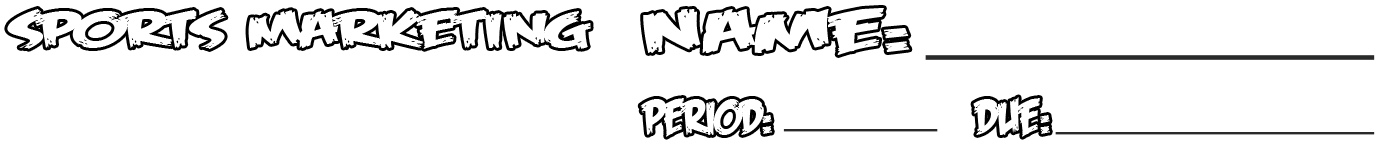 Create a poem using The Event Triangle and its transactions. You must include the following words in your poem : fan, event, sponsor, transaction, money, exposure, goods or services and triangle. You must also include a picture of the Event Triangle labeled correctly. Attach this sheet to the front of your work when you turn it in. Bronze= 2Silver=4Gold=5 Includes all wordsSome wordsMostAllPoem is creativeLittle or no thoughtSome ThoughtGood workUses all words correctlySome wordsMostAllEvent Triangle Drew a picture or something Triangle with incorrect terms or no termsTriangle with correct terms.